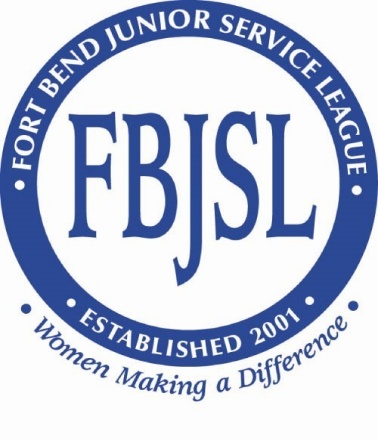 FBJSL Event Beneficiary Application Instructions To be an eligible candidate for Event Beneficiary funding, organizations must have 501(c)(3) status and must be located in Fort Bend County, or the applicant must serve Fort Bend County residents. All applicants must meet the criteria set forth below in order to be eligible for grant funding. In addition to submitting your application, our Beneficiary Review Committee will request a meeting with qualified candidates to discuss your application in more detail.  Event Beneficiary Applications are due by August 1st.Grant requests must align with the League’s mission, purpose, goals, and Position Statements.  FBJSL is very careful about maintaining its focus on those charities that match the FBJSL vision for the Fort Bend County community and looks for charities that will thrive due to its support.  Accordingly, the following grant requests will not be considered: Requests sought by:IndividualsGovernmental or political agenciesNonprofit groups whose primary purpose is to fund government support entitiesParent Teacher Organizations or Parent Teacher AssociationsYouth/Adult Sports Teams and/or Leagues“Pass-through organizations” who are not providing a direct service (i.e., foundations, exchange clubs, rotary clubs, etc.). Funding shall only be granted for specific projects or needs.Requests sought for:Religious teachings or instruction. The League may not be aligned with – or perceived to be aligned with – any particular religion or religious activities.Day-to-day operating costs including administrative costs (i.e., insurance, utilities, office supplies, and advertising costs for fundraising and/or agency services, in print or online). Administrative personnel are those people who help in the overall running of the organization and do not provide a direct service to the beneficiaries of the organization, such as the Executive Director. Salaries tied to a specific program for persons who provide a direct service to the beneficiaries of the organization are eligible for funding, such as a therapist, counselor, instructor, lifeguard, etc.Please consider the above criteria when deciding whether or not to make your submission. If you would like to apply to be an Event Beneficiary, please send your completed application and the required supporting documents via email to brccom@fbjsl.com. All organizations must submit their grant applications via email. Proceeds from the League’s Sugar Plum Market are typically awarded each December.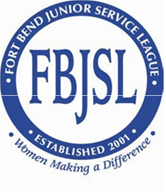 Fort Bend Junior Service League P.O. Box 17387 • Sugar Land, Texas 77496 E-mail: brccom@fbjsl.com • www.fbjsl.com Event Beneficiary ApplicationMISSION STATEMENT: The Fort Bend Junior Service League is an organization of women committed to promoting volunteerism, to developing the potential of women and to improving the Fort Bend County community through the effective action and leadership of trained volunteers. Our purpose is exclusively educational and charitable as well as providing an atmosphere of friendliness, goodwill and camaraderie for all members. Executive Director  	                                  Telephone 		       Email Address Please check one of the following: [ ] New Agency (no prior relationship with FBJSL) [ ] Current or Prior Relationship Agency Check all that apply and give most recent five date(s) for each type:  	[ ] CAF Recipient –    Date(s):                                                 Amount(s):                                    Date(s):                                                 Amount(s):                                    Date(s):                                                 Amount(s):                                    Date(s):                                                 Amount(s):                                    Date(s):                                                 Amount(s):                                 [ ] Event Beneficiary –    	  	Date(s):                                                 Amount(s):                                    Date(s):                                                 Amount(s):                                    Date(s):                                                 Amount(s):                                    Date(s):                                                 Amount(s):                                    Date(s):                                                 Amount(s):                                 If you have received funds previously through FBJSL, have you submitted a Final Status & Expenditure Report for all funds received?  YES or NO If no, please explain below:  FINAL STATUS & EXPENDITURES REPORTS ARE DUE AUGUST 1STFSRs SHOULD BE EMAILED TO BRCCOM@FBJSL.COM. Please provide the following information about your agency and grant request.Describe the Purpose/Mission of your agency: As it specifically relates to your grant request, describe the Program(s) and/or Service(s) provided by your agency: As it specifically relates to your grant request, describe the geographic area(s) and client population(s) served by your agency: (a)  State the cumulative amount requested by your agency:  $______________(b)  Describe in detail the anticipated use or allocation of grant funds by your agency.  If funds are requested for multiple services or items, you should include a breakdown/budget of how the funds will be spent (i.e., $3,000 for 3 new desktop computers, $7,500 for an estimated 750 hours of therapy at $100 per hour, etc.). You are encouraged to attach quotes, estimates, permits, and any other documentation that may be helpful in showing how the funds will be spent.  If awarded, how soon do you intend to use or allocate the grant funds?  Do you expect to have used or allocated all funds prior to the August 1 deadline to submit a completed FSR?   Is your agency willing to accept partial funding? What consequences, if any, to the project or program are anticipated if FBJSL can only partially fund your request?  Is there a particular service or item(s) that your agency considers priority and, if so, what is the amount of funding that is needed to cover the priority service or item(s)?  Please include the following information with your completed application: Current annual operating budget Copy of most recent financial statements (audited, if available) Copy of current IRS determination letter indicating 501(c)(3) tax-exempt status, along with a statement on your organization’s letterhead signed by the Executive Director that there has been no change in the organization’s tax-exempt status Current list of Board of Directors Additional information or supporting documents related to your funding request (i.e. project budget, replacement cost estimate, etc.) that may be helpful to FBJSL in reviewing your application. You may include testimonies from your agency supporters and/or participants.  Please limit to a maximum of three testimonies. AGREEMENTS & ACKNOWLEDGMENTS: By signing and submitting this Event Beneficiary application, your agency understands that it is requesting grant funds for specific program expenses and if, for any reason, regardless of fault, awarded funds cannot be used for their intended purpose(s), your agency is required to notify FBJSL, and may be asked to return any such funds.  Your agency further understands that use of grant funds for unapproved purposes may result in forfeiture of eligibility for future funding from FBJSL. Your agency also agrees to immediately notify FBJSL if another source funds, or commits to fund, the specific program expenses that are the subject of this application. If requested, your agency agrees to provide an authorized representative(s) to meet with the FBJSL Beneficiary Review Committee and/or Board of Directors to present and discuss this application. Your agency understands that a Final Status & Expenditure Report (FSR) for any awarded funds will be due by August 1 of the following year. The FSR should be emailed to brccom@fbjsl.com. Application is hereby made this            day of                              , 20___, for funds in the amount of $                                    on behalf of: Official Name of Agency Signature of Authorized Agency Representative Printed Name 						Title If and to the extent that it is approved by FBJSL, this application – combined with the letter of congratulations – will constitute a contract as to how the grant funds may be spent. Regardless of fault, funds that are not spent in accordance with the terms of the contract must be returned to the Fort Bend Junior Service League.Thank you for applying for an Event Beneficiary grant from FBJSL.Date Completed Agency Name Contact Person 			 Telephone 		            	Email Address Telephone 		            	Email Address Mailing Address 			 Street Address Website 				 Check Mailing AddressBoard Chair Telephone              Email Address